Αγαπητοί γονείς και κηδεμόνες των μαθητών μας, σας ανακοινώνουμε, ότι η ενημέρωση γονέων και κηδεμόνων θα διεξαχθεί μεταξύ των ημερομηνιών  9/05/2023 έως και 11/05/2023 ως εξής, σύμφωνα με την Πράξη Νο1/02-09-2022,4/12-09-2022,12/22-09-2022,14/26-09-2022 κι έγγραφα ενημέρωσης με αρ.πρ.428/3-10-2022, 26/10/2022 και 553/22-11-2022.Προκειμένου της εύρυθμης λειτουργίας του σχολείου βασικού κι ολοημέρου προγράμματος και της ασφάλειας των μαθητών μας, η ενημέρωση θα διεξαχθεί τηνΤρίτη 9 Μαϊου 2023 από τις 13:25 – 14:30 για τα κάτωθι τμήματα:Α΄1 γραφείο Συλλόγου Διδασκόντων, υπεύθυνη εκπ/κός κ. Γκούσκου Παναγιώτα.Α΄2 αίθουσα Βιβλιοθήκης, υπεύθυνη εκπαιδευτικός κ. Χατζηκωνσταντίνου Παναγιώτα.Β΄1 στην αίθουσα πολλαπλών χρήσεων, υπεύθυνη εκπ/κός κ. Δελή Ιωάννα.Β΄2 στην αίθουσα του Ε΄2, υπεύθυνη εκπ/κός κ. Λαζαρίδου.Γ΄1 στην αίθουσα του ΣΤ΄1, υπεύθυνη εκπ/κός κ. Κουζούμη Μαρία.τα υπόλοιπα τμήματα Γ΄2, Δ΄1, Δ΄2 και ΣΤ΄2  στις αίθουσες διδασκαλίας τους, υπεύθυνοι εκπαιδευτικοί κ. Νινιού, κ. Νικολαϊδη, κ. Σαββαϊδου και κ. Παπαβασιλείου. Τετάρτη 10 Μαϊου 2023 από τις 13:25 έως και τις 14:30 ως εξής:ΣΤ΄1, στην αίθουσα πολλαπλών χρήσεων, υπεύθυνη εκπαιδευτικός, κ. Καρυστινού Ιωάννα.Ε΄1, στην αίθουσα βιβλιοθήκης, υπεύθυνη εκπαιδευτικός κ. Μάρθα Μακρή.Πέμπτη 11 Μαϊου 2023 από τις 13:25 έως και τις 14:30:Ε΄2, στην αίθουσα της βιβλιοθήκης, υπεύθυνος εκπαιδευτικός κ. Κυπριώτης Ραφαήλ – Γεώργιος. Η προσέλευση των γονέων και κηδεμόνων θα γίνει από την είσοδο έξοδο της οδού Βενιζέλου. Όσοι γονείς δεν διευκολύνονται για τις ορισθείσες ημέρες κι ώρες θα επικοινωνήσουν με τις υπεύθυνες εκπαιδευτικούς των τμημάτων για εκ νέου ραντεβού. Ο Σύλλογος διδασκόντων είναι πρόθυμος να εξυπηρετήσει και σε τηλεφωνική συζήτηση / επικοινωνία. Ωστόσο το σχολείο χορηγεί γονική άδεια για την ημέρα παράστασης του γονέα στη σχολική μονάδα.Η εκπαιδευτικός του τμήματος ένταξης κ. Ματιοπούλου θα δέχεται τους γονείς και κηδεμόνες των μαθητών της στην αίθουσα του τμήματός της κατόπιν συνεννόησης. Προς εξυπηρέτησή τους οι γονείς δύνανται να κάνουν χρήση της εβδομαδιαίας ώρας συνάντησης – επικοινωνίας, Πέμπτη εκάστης εβδομάδας 10:45-11:30, με τη συγκεκριμένη εκπαιδευτικό. Η ΔΙΕΥΘΥΝΤΡΙΑ ΤΟΥ ΣΧΟΛΕΙΟΥ& Ο ΣΥΛΛΟΓΟΣ ΔΙΔΑΣΚΟΝΤΩΝ 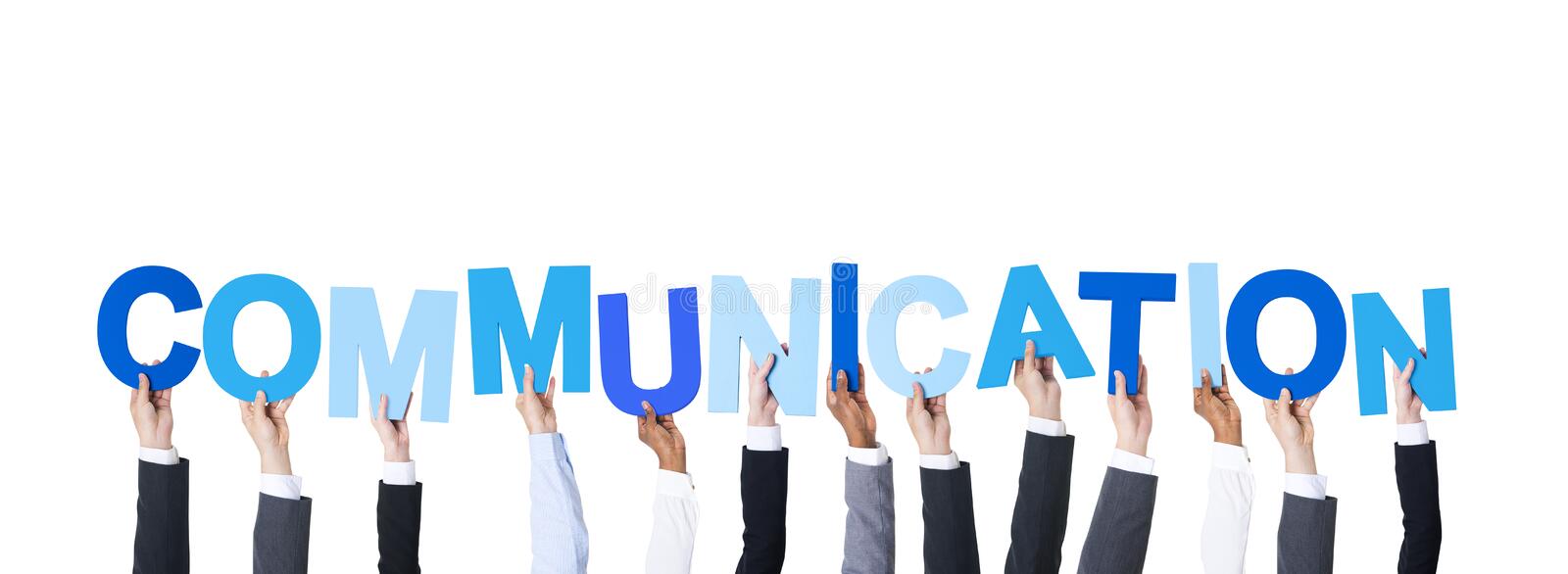 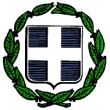 ΕΛΛΗΝΙΚΗ   ΔΗΜΟΚΡΑΤΙΑΥΠΟΥΡΓΕΙΟ ΠΑΙΔΕΙΑΣ ΚΑΙ ΘΡΗΣΚΕΥΜΑΤΩΝΠΕΡΙΦ/ΚΗ  Δ/ΝΣΗ  Α/ΘΜΙΑΣ &  Β/ΘΜΙΑΣ ΕΚΠ/ΣΗΣ ΑΤΤΙΚΗΣΔΙΕΥΘΥΝΣΗ Π.Ε.  Δ΄ ΑΘΗΝΑΣ                  2ο Δημοτικό Σχολείο Γλυφάδας Γλυφάδα, 4/05/2023Αρ.Πρωτ.:283Γλυφάδα, 4/05/2023Αρ.Πρωτ.:283ΕΛΛΗΝΙΚΗ   ΔΗΜΟΚΡΑΤΙΑΥΠΟΥΡΓΕΙΟ ΠΑΙΔΕΙΑΣ ΚΑΙ ΘΡΗΣΚΕΥΜΑΤΩΝΠΕΡΙΦ/ΚΗ  Δ/ΝΣΗ  Α/ΘΜΙΑΣ &  Β/ΘΜΙΑΣ ΕΚΠ/ΣΗΣ ΑΤΤΙΚΗΣΔΙΕΥΘΥΝΣΗ Π.Ε.  Δ΄ ΑΘΗΝΑΣ                  2ο Δημοτικό Σχολείο Γλυφάδας ΕΛΛΗΝΙΚΗ   ΔΗΜΟΚΡΑΤΙΑΥΠΟΥΡΓΕΙΟ ΠΑΙΔΕΙΑΣ ΚΑΙ ΘΡΗΣΚΕΥΜΑΤΩΝΠΕΡΙΦ/ΚΗ  Δ/ΝΣΗ  Α/ΘΜΙΑΣ &  Β/ΘΜΙΑΣ ΕΚΠ/ΣΗΣ ΑΤΤΙΚΗΣΔΙΕΥΘΥΝΣΗ Π.Ε.  Δ΄ ΑΘΗΝΑΣ                  2ο Δημοτικό Σχολείο Γλυφάδας ΕΛΛΗΝΙΚΗ   ΔΗΜΟΚΡΑΤΙΑΥΠΟΥΡΓΕΙΟ ΠΑΙΔΕΙΑΣ ΚΑΙ ΘΡΗΣΚΕΥΜΑΤΩΝΠΕΡΙΦ/ΚΗ  Δ/ΝΣΗ  Α/ΘΜΙΑΣ &  Β/ΘΜΙΑΣ ΕΚΠ/ΣΗΣ ΑΤΤΙΚΗΣΔΙΕΥΘΥΝΣΗ Π.Ε.  Δ΄ ΑΘΗΝΑΣ                  2ο Δημοτικό Σχολείο Γλυφάδας ΠΡΟΣ:ΓΟΝΕΙΣ ΚΑΙ ΚΗΔΕΜΟΝΕΣ ΤΩΝ ΜΑΘΗΤΩΝ ΤΟΥ ΣΧΟΛΕΙΟΥΓΟΝΕΙΣ ΚΑΙ ΚΗΔΕΜΟΝΕΣ ΤΩΝ ΜΑΘΗΤΩΝ ΤΟΥ ΣΧΟΛΕΙΟΥΠΡΟΣ:ΓΟΝΕΙΣ ΚΑΙ ΚΗΔΕΜΟΝΕΣ ΤΩΝ ΜΑΘΗΤΩΝ ΤΟΥ ΣΧΟΛΕΙΟΥΓΟΝΕΙΣ ΚΑΙ ΚΗΔΕΜΟΝΕΣ ΤΩΝ ΜΑΘΗΤΩΝ ΤΟΥ ΣΧΟΛΕΙΟΥ «ΕΝΗΜΕΡΩΣΗ ΓΟΝΕΩΝ ΚΑΙ ΚΗΔΕΜΟΝΩΝEΠΙΔΟΣΗ ΒΑΘΜΟΛΟΓΙΑΣ»